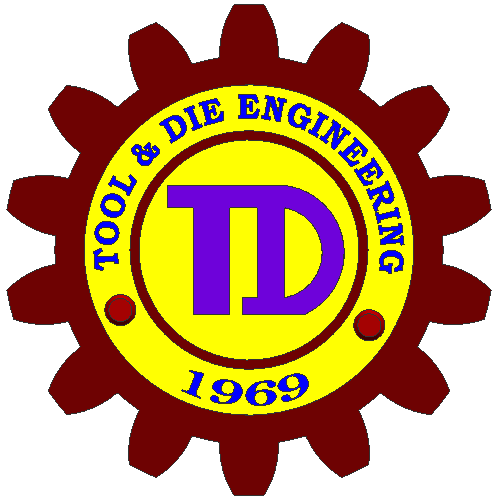 แบบฟอร์มขออนุมัติโครงการสาขาวิชาวิศวกรรมการผลิตเครื่องมือและแม่พิมพ์วผพ/P05สาขาวิชาวิศวกรรมการผลิตเครื่องมือและแม่พิมพ์ชื่อโครงการ       ประจำปีการศึกษา ......./.................ภาษาไทย          ...................................................................................................................                      ...................................................................................................................ภาษาอังกฤษ      ...................................................................................................................                      ...................................................................................................................รายชื่อนักศึกษา1. .............................................................................. รหัส    2. .............................................................................. รหัส    3. .............................................................................. รหัส    ความเห็นอาจารย์ที่ปรึกษาโครงงาน1. _______________________________________  (                                                )    เห็นชอบ   แก้ไข ________________________________________________________   ____ /_____ /______ 2. _______________________________________  (                                                )    เห็นชอบ   แก้ไข ________________________________________________________   ____ /_____ /______ 3. _______________________________________  (                                                )    เห็นชอบ   แก้ไข ________________________________________________________   ____ /_____ /______ หัวหน้าสาขา     _______________________________________  (                                                )                                                                                     ____ /_____ /______ ชื่อโครงการ       ประจำปีการศึกษา ......./.................ภาษาไทย          ...................................................................................................................                      ...................................................................................................................ภาษาอังกฤษ      ...................................................................................................................                      ...................................................................................................................รายชื่อนักศึกษา1. .............................................................................. รหัส    2. .............................................................................. รหัส    3. .............................................................................. รหัส    ความเห็นอาจารย์ที่ปรึกษาโครงงาน1. _______________________________________  (                                                )    เห็นชอบ   แก้ไข ________________________________________________________   ____ /_____ /______ 2. _______________________________________  (                                                )    เห็นชอบ   แก้ไข ________________________________________________________   ____ /_____ /______ 3. _______________________________________  (                                                )    เห็นชอบ   แก้ไข ________________________________________________________   ____ /_____ /______ หัวหน้าสาขา     _______________________________________  (                                                )                                                                                     ____ /_____ /______ ชื่อโครงการ       ประจำปีการศึกษา ......./.................ภาษาไทย          ...................................................................................................................                      ...................................................................................................................ภาษาอังกฤษ      ...................................................................................................................                      ...................................................................................................................รายชื่อนักศึกษา1. .............................................................................. รหัส    2. .............................................................................. รหัส    3. .............................................................................. รหัส    ความเห็นอาจารย์ที่ปรึกษาโครงงาน1. _______________________________________  (                                                )    เห็นชอบ   แก้ไข ________________________________________________________   ____ /_____ /______ 2. _______________________________________  (                                                )    เห็นชอบ   แก้ไข ________________________________________________________   ____ /_____ /______ 3. _______________________________________  (                                                )    เห็นชอบ   แก้ไข ________________________________________________________   ____ /_____ /______ หัวหน้าสาขา     _______________________________________  (                                                )                                                                                     ____ /_____ /______ 